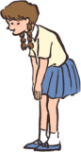 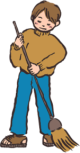 区・団体事業所名行動目標　１あいさつこえかけ行動目標　２マナーの向上ルールの遵守行動主体行動目標達成のための具体的方策10月末における成果と課題2月末における成果と課題2月末における成果と課題だれが行動目標だれに対して、いつ、どうする変容した子どもや区民等の姿変容した子どもや区民等の姿原因・理由・工夫・今後の方策等１２１２１２１２